AP Biology 12Analyzing how the animal immune system defends the body against diseaseChapter 43You Must Know...Several elements of an innate immune responseThe differences between B and T cells relative to their activation and actionsHow antigens are recognized by immune system cells. The differences in humoral and cell-mediated immunityWhy helper T cells are central to immune responsesInnate Immune Responses of Vertebrates….are the same whether or not the pathogen has been encountered previouslyPhagocytic White Blood Cells (leukocyte) – remember what phagocytosis is?1. Barrier defenses → __________ & ____________ membranes.  A physical barrier as well as production of secretions to regulate skin pH, tears and antimicrobial lysozyme in saliva.2. Cellular innate defenses → Phagocytic white bloods cells and antimicrobial proteins that combat pathogens that ______________________________i.e. a cut.   3. Toll-like Receptors (TLRs) → Phagocytic white blood cells recognize microbes using these __________________.          TLR Signalling                                                                                           The Human Lymphatic System: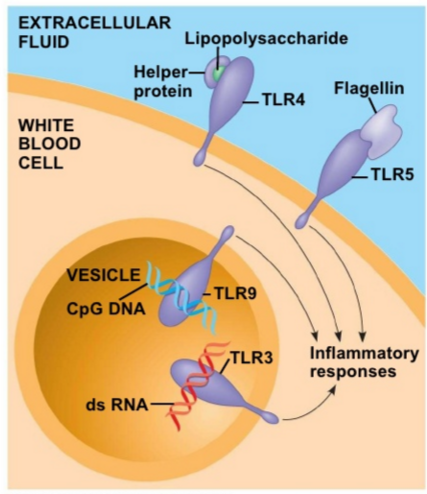 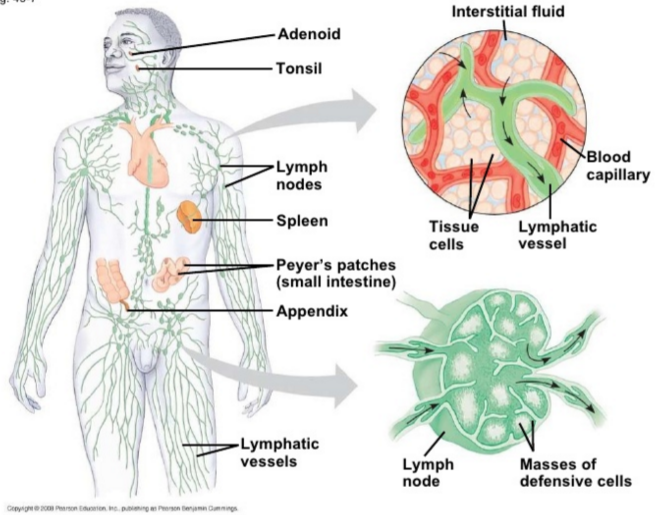 Neutrophils → white blood cells that ingest and destroy microbes by __________________Monocytes → migrate into tissues and develop into ________________.Eosinophils → defend against parasitic invaders such as worms by positioning themselves near the parasite and releasing ___________________________.Dendritic cells → populate tissues in contact with the environment.  They capture ______________, display ___________ and start the ________________________. Antimicrobial ProteinsInterferon → proteins provide innate defense against ______________ infections.  They cause cells adjacent to infected cells to produce substances to inhibit viral replicationComplement System → roughly 30 proteins with a variety of functions that ______________the immune response.           Example:  Lyse invading cells.Inflammatory Response1.  Activated macrophages and _____________ at the injury site release signaling molecules that act on nearby capillaries2.  Capillaries widen and become more _____________________, allowing fluid containing antimicrobial peptides to enter the tissue.  Signaling molecules released by immune cells attract additional phagocytic cells.3.  Phagocytic cells _____________ pathogens and cell debris at the site, and the tissue heals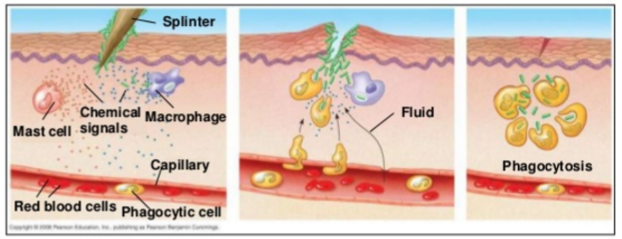 Histamine → released by mast cells in response to ________________.  They trigger the dilation and permeability of nearby capillaries.  This aids in delivering ______________________and phagocytic cells to the injured area.  Natural Killer Cells (NK) → help to recognize and remove ______________________ cells.Adaptive Immunity - Receptors provide pathogen-specific recognitionTwo types of Lymphocytes (white blood cells)B cells - proliferate in _________________T cells - mature in the ___________________They both circulate through the blood and lymph and recognize antigens.  Each B and T cell responds to _______antigen.Antigens → _______________________________ that elicit a response by lymphocytes.  B and T cells recognize antigens through their receptors on the membraneAntibodies → proteins secreted by ________________during an immune responseB or T cell activation → when the antigen binds to a B or T cell.  B cell activation is enhanced by_________________ (small proteins)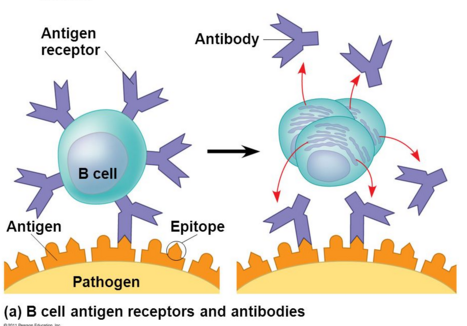 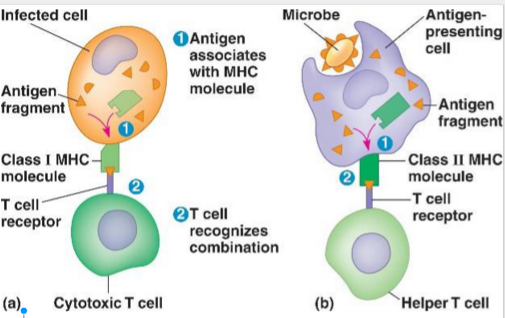 B cell receptors bind ____________antigensT cell receptors bind antigen that are displayed by ___________________cells (APCs) on their MHCsMajor histocompatibility complex (MHC) molecules → proteins that are the product of a groups of genes.Class I MHCs are found on ______________cells of the body except RBCsClass II MHCs are made by _________________of the immune system, including dendritic cells, macrophages and B cells.The main function of MHC molecules is to _______________to peptide fragments derived from pathogens and _____________ them on the cell surface for ________________ by the appropriate T-cellsPrimary Immune Response → when the body is ___________exposed to an antigen and a lymphocyte is activatedSecondary Immune Response → the _______antigen is encountered at a later time.  It is faster and of great magnitude.  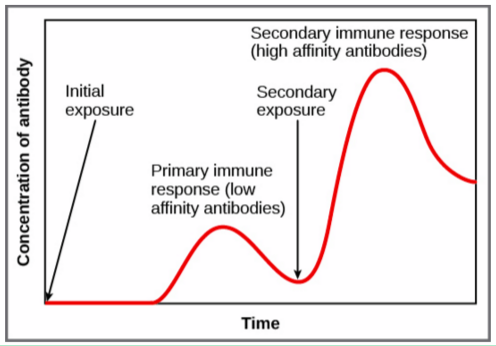 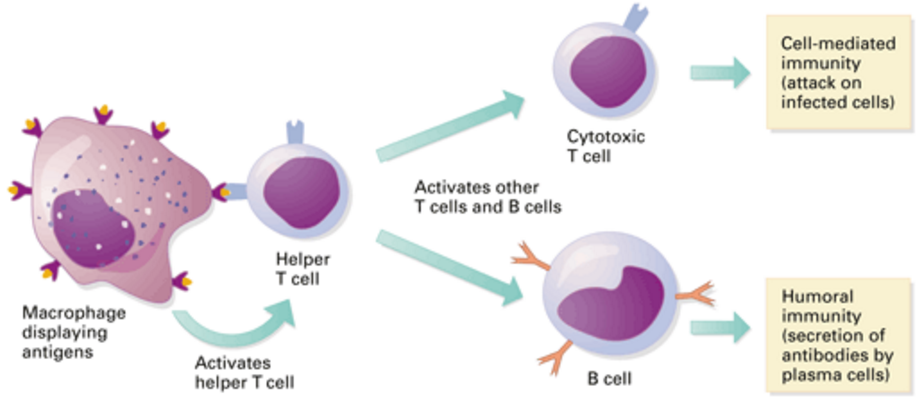 Adaptive immunity defends against infection of body fluids and body cellsAcquired immunity has 2 branches: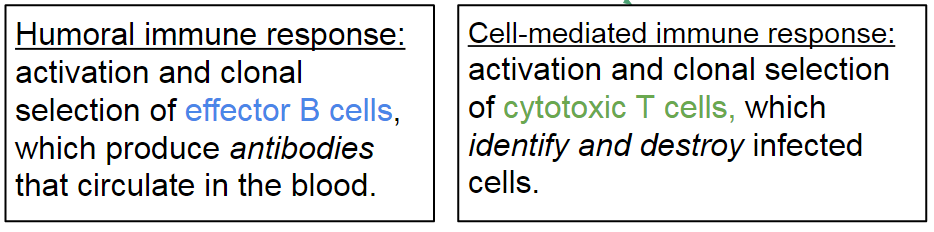 Helper T Cells:  aid in both Humoral and Cell-Mediated Responses.  When activated by class II MHC molecules, they secrete ______________that stimulate and activate both _______________and __________________.  Cytotoxic T cells:  bind to class I__________________, displaying antigenic fragments on the surface of infected body cells.  Cytotoxic T cells ______________infected body cells.  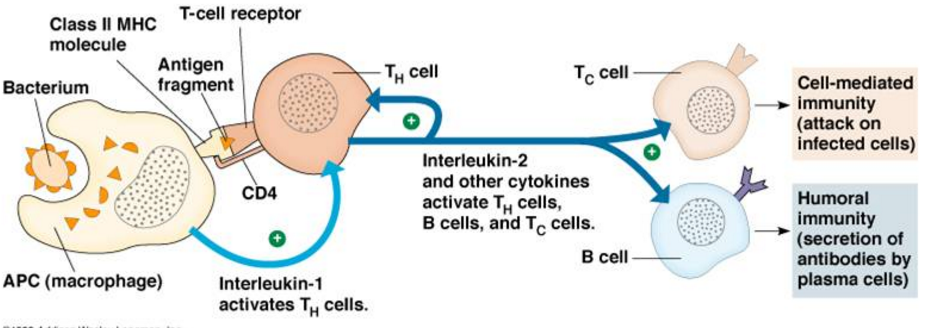 Activated B Cells       memory cells & plasma cells.   Plasma cells         antibodies (circulate and destroy antigens)Modes of antibody action:Neutralization: antibodies bind the pathogen`s _____________ proteins which prevents it from entering infecting cellsOpsonization: results in increased _______________of the antigenLysis: caused by activation of the____________________. Active immunity: develops ______________in response to an infection; is also develops artificially by immunization (vaccination) In immunization, a non-pathogenic form of a microbe elicits an immune response resulting in ____________________of that microbe.  Passive Immunity:  when an individual __________________ antibodies.                     Example - those passed to the fetus across the placenta and to infants via milkRemember...___________________ on red blood cells determine if a person has type A, B, AB or O.  Transfusion with incompatible blood leads to destruction of the transfused cells and life -threatening situation for the patients.  Antibodies to nonself blood antigens already exist in the body.  MHC molecules are responsible for stimulating the __________________________of tissue grafts and organ transplants.  The chances of a successful transplant improve if the donor's tissue bearing MHC molecules closely match the patient's.  The recipient also must take immunosuppressant drugs.Disruptions in the immune systemAllergies (example: hay fever) - IgE antibodies produced after first exposure to an allergen attach to receptors on__________________.  The next time the same allergen enters the body, it bonds to the mast cell-associated IgE molecules, inducing the cell to release ______________and other mediators that cause vascular changes and typical symptoms.Mast cell:  a cell filled with basophil granules, found in numbers in connective tissue and releasing histamine and other substances during inflammatory and _____________reactions.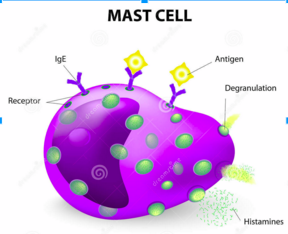 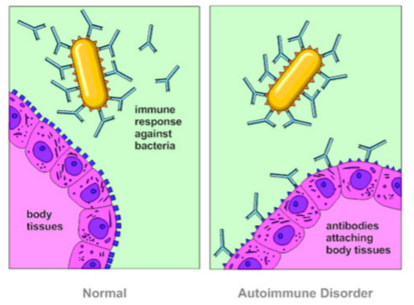 The immune system _______________the molecules of the body, allowing cytotoxic T cells to attach and damage the body's own healthy cells.HIV infects helper T cells.  People with AIDS are _________________________.  